My foodVocabularyApple=marEgg=ouMilk=lapte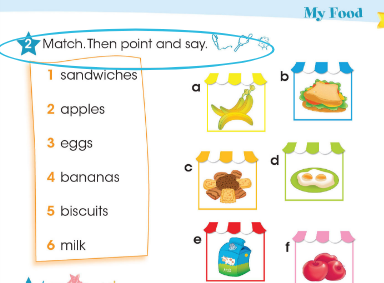      Asociati numerele cu literele potrivite. Listen to the song:https://www.youtube.com/watch?v=frN3nvhIHUk